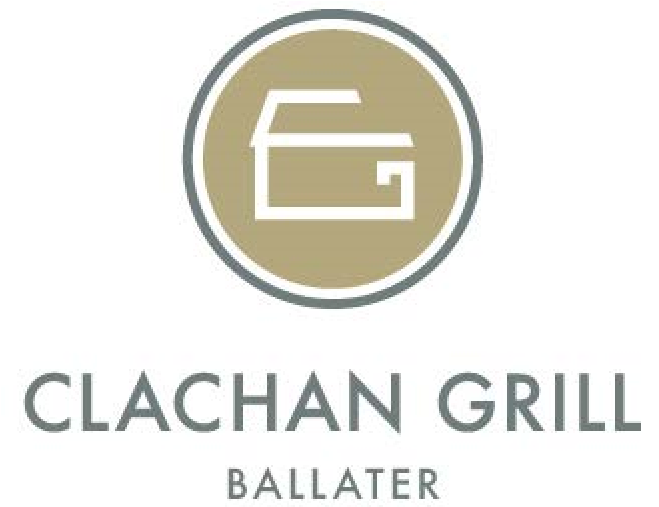 Restaurant Menu                     Start WiSMOKED LOCH FYNE SALMON • Beetroot pickle, horseradish mayonnaise, watercressPAVE OF CHEVRE CHEESE• Red pepper sauce, nuts & seeds, spiced pastry (V)SCOTTISH CHICKEN LIVER PARFAIT • Toasted Brioche, Agen Prune, Orange chutneyCRISP TURKEY SCHNITZEL •Apple, capers, lemon and Strathdon blue cheeseROASTED CELERIAC SOUP • Balmoral bread & butter (V) Haud Gaun GRILLED MARKET FISH •Creamed potato, tender stem broccoli, lemon pickle, crispy capers, lobster & crayfish sauce ABERDEEN ANGUS FEATHERBLADE OF BEEF• Cranberry, Cauliflower beignet, Chantenay carrots, smoked Ayrshire bacon, red wine jus SCOTTISH PHEASANT BREAST • pomme puree, Chestnut stuffing, morteau sausage, peppercorn sauceRAVIOLI OF WILD MUSHROOMS• Roast butternut squash puree, Normandy Brie, truffled olive oil potatoes (V)                    Aberdeen Angus Steaks35-day dry aged steaks from Neil Menzies of Braemar, served classically with café de paris butter, house relish, hand cut chips and parmesan saladRUMP• 8oz – Add £3.75 SIRLOIN • 10oz – Add £10FILLET • 8oz – Add £13 T-BONE • 14oz – Add £13RIBEYE • 10oz- Add £10CHATEAUBRIAND Sharing for 2 only • 18oz – Add £20Puddins STICKY TOFFEE SPONGE • Vanilla & Clementine ice cream, lemon caramel sauce CLASSIC VANILLA RICE PUDDING • Mulled figs, crumble SCOTTISH CHEESES • Wafers, Arran oatcakes, chutney, poached fruits Courses £32.50 	 	2 Courses £29.50 